                        JAWAHARLAL NEHRU TECHNOLOGICAL UNIVERSITY KAKINADA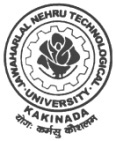                     KAKINADA-533 003. Andhra Pradesh. India                      ENGINEERING DEPARTMENT                  e-Procurement Tender Notice  Tender Notice No.01/JNTUK/ED/KKD/2020-21   Date:  22 / 02 /2021                        JAWAHARLAL NEHRU TECHNOLOGICAL UNIVERSITY KAKINADA                    KAKINADA-533 003. Andhra Pradesh. India                      ENGINEERING DEPARTMENT                  e-Procurement Tender Notice  Tender Notice No.01/JNTUK/ED/KKD/2020-21   Date:  22 / 02 /2021                        JAWAHARLAL NEHRU TECHNOLOGICAL UNIVERSITY KAKINADA                    KAKINADA-533 003. Andhra Pradesh. India                      ENGINEERING DEPARTMENT                  e-Procurement Tender Notice  Tender Notice No.01/JNTUK/ED/KKD/2020-21   Date:  22 / 02 /2021S.No                    Name of the Work                                                        Value in Rs (Approx)                      Name of the Work                                                        Value in Rs (Approx)  JNTUK, KAKINADA CAMPUSJNTUK, KAKINADA CAMPUSJNTUK, KAKINADA CAMPUS1Providing Pedestal for Bharat Ratna Dr. B.R. Ambedkar’s Bronze Statue at the Four Roads Junction (near Principal’s Office) in the JNTUK, Kakinada campusRs.7.67 Lakhs (Approx)The bidders can view /down load from www.apeprocurement.gov.in market place. Further details contact at Office of Chief Engineer, JNTUK, Kakinada.                                                              Sd/- Chief Engineer,  Ph No. 0884-2300814.                                                                    The bidders can view /down load from www.apeprocurement.gov.in market place. Further details contact at Office of Chief Engineer, JNTUK, Kakinada.                                                              Sd/- Chief Engineer,  Ph No. 0884-2300814.                                                                    The bidders can view /down load from www.apeprocurement.gov.in market place. Further details contact at Office of Chief Engineer, JNTUK, Kakinada.                                                              Sd/- Chief Engineer,  Ph No. 0884-2300814.                                                                    